г. Петропавловск-Камчатский				       « 02 »  августа  2018 годаОб утверждении Административного регламента предоставления Министерством социального развития и труда Камчатского края государственной услуги по назначению социальной выплаты на приобретение отдельных тифлотехнических средства реабилитации для слепых и слабовидящих гражданВ целях реализации Федерального закона от 27.07.2010 № 210-ФЗ
«Об организации предоставления государственных и муниципальных услуг» и в соответствии с постановлением Правительства Камчатского края от 05.08.2011 
№ 321-П «Об утверждении Порядка разработки и утверждения Административных регламентов исполнения государственных функций и Порядка разработки и утверждения Административных регламентов предоставления государственных услуг исполнительными органами государственной власти Камчатского края»ПРИКАЗЫВАЮ:1. Утвердить Административный регламент предоставления Министерством социального развития и труда Камчатского края государственной услуги по назначению социальной выплаты на приобретение отдельных тифлотехнических средства реабилитации для слепых и слабовидящих граждан согласно приложению к настоящему приказу.2. Настоящий приказ вступает в силу через 10 дней после дня его официального опубликования, за исключением положений, определяющих порядок предоставления государственной услуги в электронном виде, которые вступают в силу с 01 января 2019 года.Министр                                                                                                  И.Э. КойровичАдминистративный регламент предоставления Министерством социального развития и труда Камчатского края государственной услуги по назначению социальной выплаты на приобретение отдельных тифлотехнических средства реабилитации для слепых и слабовидящих гражданI. Общие положенияПредмет регулирования регламента услуги1. Административный регламент предоставления Министерством социального развития и труда Камчатского края (далее – Министерство) государственной услуги по назначению социальной выплаты на приобретение отдельных тифлотехнических средства реабилитации для слепых и слабовидящих граждан (далее – Административный регламент), определяет стандарт, сроки и последовательность административных процедур (действий) по предоставлению государственной услуги по назначению социальной выплаты на приобретение отдельных тифлотехнических средства реабилитации для слепых и слабовидящих граждан (далее соответственно – государственная услуга, социальная выплата), а также порядок взаимодействия между структурными подразделениями  Министерства, должностными лицами Министерства, взаимодействия Министерства с заявителями, организациями при предоставлении государственной услуги.2. Государственная услуга предоставляется Министерством.3. Социальная выплата назначается в виде:1) оплаты стоимости на приобретение отдельных тифлотехнических средства реабилитации для слепых и слабовидящих граждан;2) компенсации фактически произведенных расходов на приобретение. отдельных тифлотехнических средства реабилитации для слепых и слабовидящих граждан.4. Социальная выплата назначается на следующие тифлотехнические средства реабилитации:- тифломагнитолы различных типов и фирм производителей;- тифлоплееры различных типов и фирм производителей;- лупы ручные, опорные, накладные, фиксируемые на очках, разной кратности и конструкций, в том числе электронные; - компьютерные устройства, в том числе нетбуки или субноутбуки;- электронные записные книжки;- компьютерные программы;- телефоны, мобильные телефоны, в том числе смартфоны. 5. Решение о назначении социальной выплаты на приобретение отдельных тифлотехнических средств реабилитации для слепых и слабовидящих граждан принимается с учетом фактических расходов, в размере, не превышающем максимальный размер социальной выплаты, установленный приказом Министерства.Круг заявителей6. Заявителями на предоставление государственной услуги (далее – заявители) являются лица, признанные инвалидами и лица в возрасте до 18 лет, которым установлена категория «ребенок-инвалид».Лица, указанные в абзаце первом настоящей части Административного регламента, могут участвовать в отношениях, регулируемых по получению государственной услуги, через законного или уполномоченного представителя (далее – представитель). При этом личное участие заявителей, не лишает их права иметь представителя, равно как и участие представителя не лишает заявителей права на личное участие в правоотношениях по получению государственной услуги.Требования к порядку информирования о предоставлении государственной услуги7. Основными требованиями к информированию о предоставлении государственной услуги являются:1) достоверность предоставляемой информации;2) четкость и полнота в изложении информации.8. При информировании о порядке предоставления государственной услуги по телефону должностное лицо Министерства (далее – должностное лицо), приняв вызов по телефону, должно представиться: назвать фамилию, имя, отчество (при наличии), должность.Должностное лицо обязано сообщить график приема граждан, точный почтовый адрес Министерства, способ проезда к нему, а при необходимости - требования к письменному обращению.Информирование по телефону о порядке предоставления государственной услуги осуществляется в соответствии с графиком работы Министерства.Во время разговора должностное лицо должно произносить слова четко и не прерывать разговор по причине поступления другого звонка.При невозможности ответить на поставленные заявителем (представителем) вопросы телефонный звонок должен быть переадресован (переведен) на другое должностное лицо либо обратившемуся заявителю (представителю) должен быть сообщен номер телефона, по которому можно получить необходимую информацию, либо предлагается обратиться письменно или назначить другое удобное для заявителя (представителя) время консультации.Разговор по телефону не должен продолжаться более 10 минут.9. При ответах на телефонные звонки и устные обращения должностное лицо обязано в соответствии с поступившим обращением предоставлять информацию по следующим вопросам:1) о нормативных правовых актах, регулирующих вопросы предоставления государственной услуги (наименование, номер, дата принятия правового акта);2) о перечне категорий граждан, имеющих право на получение государственной услуги;3) о перечне документов, необходимых для получения государственной услуги;4) о сроках предоставления государственной услуги;5) об основаниях отказа в предоставлении государственной услуги;6) о месте размещения в информационно-телекоммуникационной сети «Интернет» информации по вопросам предоставления государственной услуги.10. Адрес Министерства: 683040, Камчатский край, г. Петропавловск-Камчатский, ул. Ленинградская, д. 118. Юридический адрес: 683040, Камчатский край, г. Петропавловск-Камчатский, пл. Ленина, д. 1, телефон (8-415-2)-42-83-55; факс: (8-415-2)-23-49-19. Адрес электронной почты: minsrt@kamgov.ru; сайт http://www.kamgov.ru/mintrud.11. Информация по предоставлению государственной услуги размещена:1) на сайте Министерства в информационно-телекоммуникационной сети «Интернет»: http://www.kamgov.ru/mintrud;2) на Едином портале государственных и муниципальных услуг (функций) - www.gosuslugi.ru и Портале государственных и муниципальных услуг Камчатского края - gosuslugi41.ru.12. Информирование граждан о предоставляемой государственной услуге осуществляется:1) при личном обращении в Министерстве;2) посредством размещения информации на информационных стендах в помещениях Министерства, краевого государственного казенного учреждения «Камчатский центр по выплате государственных и социальных пособий» и его филиалах (далее – КГКУ «Центр выплат»);3) посредством размещения информации на официальном сайте исполнительных органов государственной власти Камчатского края в информационно-телекоммуникационной сети «Интернет», в государственных информационных системах «Единый портал государственных и муниципальных услуг (функций)» - www.gosuslugi.ru (далее – ЕПГУ) и «Портал государственных и муниципальных услуг Камчатского края» - gosuslugi41.ru (далее – РПГУ);4) посредством размещения информации в краевом государственном казенном учреждении «Многофункциональный центр по выплате государственных и муниципальных услуг» (далее – МФЦ);5) посредством размещения информации в средствах массовой информации, издания информационных брошюр, буклетов, иной печатной продукции;6) посредством направления ответов на письменные обращения граждан.13. Со дня приема заявления и документов на предоставление государственной услуги заявитель (представитель), подавший заявление, имеет право на получение сведений о ходе предоставления государственной услуги при личном обращении по телефону в Министерство либо в электронном виде по электронной почте с использованием средств ЕПГУ/РПГУ:1) о поступлении его заявления и документов;2) о ходе рассмотрения заявления и документов, о завершении рассмотрения заявления и документов.14. На информационных стендах Министерства, КГКУ «Центр выплат» размещается следующая информация:1) место нахождения, график (режим) работы, номера телефонов, адреса в информационно-телекоммуникационной сети «Интернет» и электронной почты Министерства;2) текст настоящего Административного регламента с приложениями;3) образцы заполнения заявлений о предоставлении государственной услуги.15. На ЕПГУ/РПГУ размещены и доступны без регистрации и авторизации следующие информационные материалы:1) информация о порядке и способах предоставления государственной услуги;2) сведения о почтовом адресе, телефонах, адресе официального сайта, адресе электронной почты;3) перечень нормативных правовых актов, регламентирующих предоставление государственной услуги;4) перечень представляемых документов и перечень сведений, которые должны содержаться в заявлении (обращении);5) доступные для копирования формы заявлений и иных документов, необходимых для получения государственной услуги.16. В целях получения государственной услуги в электронной форме с использованием ЕПГУ/РПГУ заявителю (представителю) необходимо зарегистрироваться в Единой системе идентификации и аутентификации (далее - ЕСИА), по адресу https://esia.gosuslugi.ru/registration/ в порядке, установленном нормативными правовыми актами и методическими документами, определяющими правила использования ЕСИА. После регистрации в ЕСИА и последующей авторизации на
ЕПГУ/РПГУ, заявитель (представитель) получает доступ к «Личному кабинету» пользователя на ЕПГУ/РПГУ.С помощью «Личного кабинета» у заявителя (представителя) появляется возможность:1) подать заявление в электронном виде путем заполнения формы заявления;2) подать жалобу на решение и действия (бездействия) органа, должностного лица органа либо государственного гражданского служащего.17. В целях предоставления государственной услуги, консультаций и информирования о ходе предоставления государственной услуги осуществляется прием заявителей (представителей) в порядке очереди или по предварительной записи.Запись на прием проводится при личном обращении заявителя (представителя), посредством телефонной связи или ЕПГУ/РПГУ.Заявителю (представителю) предоставляется возможность записи в любые свободные для приема дату и время в пределах установленного графика приема граждан в Министерстве.Министерство не вправе требовать от заявителя (представителя) совершения иных действий, кроме прохождения идентификации в соответствии с нормативными правовыми актами Российской Федерации, указания цели приема, а также предоставления сведений, необходимых для расчета длительности временного интервала, который необходимо забронировать для приема.18. График работы Министерства:понедельник - четверг - с 9.00 до 17.00;пятница - с 9.00 до 16.00;обеденный перерыв - с 12.10 до 13.00II. Стандарт предоставления государственной услугиНаименование государственной услуги19. Наименование государственной услуги - государственная услуга по назначению социальной выплаты на приобретение отдельных тифлотехнических средства реабилитации для слепых и слабовидящих граждан.Наименование исполнительного органа государственной власти Камчатского края, предоставляющего государственную услугу, государственные органы, организации, участвующие в предоставлении государственной услуги20. Государственная услуга предоставляется Министерством.21. При предоставлении государственной услуги в целях получения сведений, необходимых для предоставления государственной услуги, осуществляется взаимодействие Министерства в соответствии с заключенным Соглашением о межведомственном информационном взаимодействии с органами регистрационного учета граждан Российской Федерации в части получения сведений о месте жительства (месте пребывания) на территории Российской Федерации; об убытии гражданина с места жительства (места пребывания) в Камчатском крае);22. Прием заявлений и документов у заявителей (представителей) на предоставление государственной услуги осуществляется в Министерстве - при личном обращении, по почте и в электронном виде с использованием средств ЕПГУ/РПГУ.Результат предоставления государственной услуги23. Результатом предоставления государственной услуги является назначение либо отказ в назначении заявителю социальной выплаты.Срок и период предоставления государственной услуги24. Государственная услуга предоставляется в срок, не превышающий 30 календарных дней со дня подачи заявителем заявления о предоставлении социальной выплаты и документов, указанных в части 27 настоящего Административного регламента.Если последний день указанного срока приходится на нерабочий или праздничный день, днем принятия решения о предоставлении (об отказе в предоставлении) государственной услуги считается день, следующий за последним нерабочим или праздничным днем.Заявитель (представитель) в течение 5 рабочих дней после принятия решения об отказе в предоставлении государственной услуги уведомляется с указанием причин и порядка обжалования данного решения. 25. Государственная услуга предоставляется 1 раз в 3 календарных года в соответствии с заявлением и документами, предоставленными лицами, указанными в части 6 настоящего Административного регламента. Правовые основания для предоставления государственной услуги26. Предоставление государственной услуги осуществляется в соответствии со следующими нормативными правовыми актами:1) Федеральным законом от 24.11.1995 № 181-ФЗ «О социальной защите инвалидов в Российской Федерации»;2) Федеральным законом от 27.06.2010 № 210-ФЗ «Об организации предоставления государственных и муниципальных услуг»;3) Федеральным законом от 06.04.2011 года № 63-ФЗ «Об электронной подписи»;4) Федеральным законом от 02.05.2006 № 59-ФЗ «О порядке рассмотрения обращений граждан Российской Федерации»;5) постановлением Правительства Камчатского края от 29.11.2013
№ 548-П «Об утверждении государственной программы Камчатского края «Социальная поддержка граждан в Камчатском крае».Исчерпывающий перечень документов, которые являются необходимыми и обязательными для предоставления государственной услуги, подлежащих представлению гражданином, способы и порядок их предоставления27. Для получения государственной услуги заявителем в Министерство подается:1) заявление о предоставлении государственной услуги по форме согласно приложению 1 к настоящему Административному регламенту;2) документ, удостоверяющий личность заявителя (в случае если за получением государственной услуги в интересах заявителя обращается его представитель, то представляются также документ, удостоверяющий личность представителя заявителя, и документ, подтверждающий полномочия представителя заявителя);3) свидетельство о рождении (для детей до 14 лет);4) документы, подтверждающие понесенные заявителем расходы. 28. Документы, предоставленные гражданином, должны удовлетворять следующим требованиям:1) в заявлении должны быть заполнены все реквизиты;2) документы, выданные иностранными государствами, представляемые для назначения компенсации должны быть легализованы (удостоверены посредством апостиля) в соответствии с действующим законодательством и переведены на русский язык;3) не иметь подчисток либо приписок, зачеркнутых слов и иных не оговоренных в них исправлений, а также серьезных повреждений, не позволяющих однозначно толковать их содержание, или исполнений карандашом4) совпадение фамилии, имени, отчества, даты рождения гражданина со сведениями, указанными в документах, удостоверяющих личность гражданина.29. В случае, если для предоставления государственной услуги необходима обработка персональных данных лица, не являющегося заявителем, указанным в части 6 настоящего Административного регламента, и если в соответствии с федеральным законом обработка таких персональных данных может осуществляться только с согласия указанного лица, при обращении за получением государственной услуги заявитель дополнительно представляет документы, подтверждающие получение согласия указанного лица или его представителя на обработку персональных данных указанного лица, в соответствии с приложением 2 к настоящему Административному регламенту.Документы, подтверждающие получение согласия, могут быть представлены, в том числе в форме электронного документа в соответствии с требованиями Федерального закона от 06.04.2011 № 63-ФЗ «Об электронной подписи» и Федерального закона от 27.07.2010 № 210-ФЗ «Об организации предоставления государственных и муниципальных услуг».Действие настоящей части не распространяется на лиц, признанных безвестно отсутствующими, и на разыскиваемых лиц, место нахождения которых не установлено уполномоченным федеральным органом исполнительной власти.30. При личном обращении заявителя (представителя) в Министерство копии документов, указанных в части 27 настоящего Административного регламента, изготавливаются и заверяются специалистами Министерства при предъявлении оригиналов документов. В случае отсутствия оригиналов документов заявителем (представителем) должны быть предоставлены копии документов, заверенные в соответствии с требованиями части 31 настоящего Административного регламента.31. Копии документов, указанных в части 27 настоящего Административного регламента, направляемых гражданами (их представителями) посредством почтовой связи, должны быть заверены:1) нотариусом;2) главой местной администрации поселения или специально уполномоченным должностным лицом местного самоуправления муниципального района, имеющим право осуществлять нотариальные действия.32. Заявитель (представитель) несет ответственность за достоверность документов и сведений, представленных для получения государственной услуги.Министерство вправе осуществлять проверку достоверности сведений, содержащихся в представленных заявителем (представителем) документах.Исчерпывающий перечень сведений, необходимых для предоставления государственной услуги, которые находятся в распоряжении органов, участвующих в предоставлении государственных и муниципальных услуг, и подлежат предоставлению в рамках межведомственного информационного взаимодействия33. Сведения, которые находятся в распоряжении органов, участвующих в предоставлении государственных и муниципальных услуг, и подлежат предоставлению в рамках межведомственного информационного взаимодействия:1) сведения о месте жительства (пребывания), об убытии гражданина с места жительства (пребывания) в Камчатском крае, находящиеся в распоряжении органа регистрационного учета граждан;Заявитель (представитель) вправе представить сведения, предусмотренные настоящей частью, по собственной инициативе.34. Запрещается требовать от заявителя (представителя) предоставления документов и сведений или осуществления действий, представление или осуществление которых не предусмотрено нормативными правовыми актами Российской Федерации и Камчатского края, регулирующими отношения, возникающие в связи с предоставлением государственной услуги, а также требовать предоставления документов и информации, которые находятся в распоряжении государственных органов, органов местного самоуправления в соответствии с нормативными правовыми актами Российской Федерации.Исчерпывающий перечень оснований для отказа в приеме заявления и документов, необходимых для предоставления государственной услуги35. Основанием для отказа в приеме и возврата заявления и документов, представленных заявителем (представителем) для предоставления государственной услуги, является:1) поступление заявления с приложением неполного пакета документов, указанных в части 27 настоящего Административного регламента;2) предоставление документов, не отвечающих требованиям частей 28 и 31 настоящего Административного регламента, а также предоставление документов с серьезными повреждениями, не позволяющими однозначно истолковать их содержание; 3) некорректное заполнение данных электронной формы заявления (в случае подачи заявления через ЕПГУ/РПГУ).36. При приеме заявлений и документов, необходимых для предоставления государственной услуги запрещается:1) отказывать в приеме заявлений и документов, необходимых для предоставления государственной услуги, в случае, если заявление и документы поданы в соответствии с информацией и сроках и порядке предоставления государственной услуги, опубликованной на ЕПГУ/РПГУ;2) отказывать в предоставлении государственной услуги в случае, если заявление и документы, необходимые для предоставления государственной услуги, поданы в соответствии с информацией о сроках и порядке предоставления государственной услуги, опубликованной на ЕПГУ/РПГУ;3) требовать от заявителя (представителя) иных действий, кроме прохождения идентификации и аутентификации в соответствии с нормативными правовыми актами Российской Федерации.Исчерпывающий перечень оснований для отказа в предоставлении государственной услуги37. Основаниями для отказа в предоставлении государственной услуги являются:1) заявитель не относится к категории лиц, указанных в части 5 настоящего Административного регламента; 2) заявитель не проживает в Камчатском крае.3) непредставление заявителем (представителем) оригиналов документов, указанных в части 27 настоящего Административного регламента, в течение 15 календарных дней со дня поступления заявления в Министерство через ЕПГУ/РПГУ.Перечень услуг, которые являются необходимыми и обязательными для предоставления государственной услуги38. Услуги, которые являются необходимыми и обязательными для предоставления государственной услуги, не предусмотрены.Размер платы, взимаемой с гражданина при предоставлении государственной услуги и способы ее взимания39. Государственная услуга предоставляется гражданам бесплатно.Максимальный срок ожидания в очереди при подаче заявления о предоставлении государственной услуги40. Срок ожидания в очереди при подаче заявления о предоставлении государственной услуги и документов, необходимых для предоставления государственной услуги, а также при получении результата предоставления государственной услуги на личном приеме в Министерстве не должен превышать 30 минут.Срок и порядок приема и регистрации заявления гражданина о предоставлении государственной услуги, в том числе в электронной форме41. Регистрация заявлений и документов производится в Министерстве:1) при личном обращении заявителя (представителя) – в день обращения и предоставления полного пакета документов, указанных в части 27 настоящего Административного регламента;2) при поступлении заявления с приложением документов, указанных в части 27 настоящего Административного регламента, по почте в течение 1 рабочего дня со дня их поступления в Министерство. В этом случае днем обращения заявителя считается дата, указанная на почтовом штемпеле организации федеральной почтовой связи по месту отправления данных документов;42. В случае направления заявления по форме электронного документа через ЕПГУ/РПГУ путем заполнения соответствующей интерактивной формы заявления с использованием «личного кабинета», обеспечивающего возможность направления и получения однозначной и конфиденциальной информации, также промежуточных сообщений и ответной информации в электронном виде, в том числе с использованием электронной подписи в порядке, предусмотренном законодательством Российской Федерации, регистрация заявления производится в день поступления в Министерство, а в случае поступления заявления в Министерство в нерабочие и праздничные дни – не позднее  рабочего дня, следующего за нерабочими и праздничными днями. В день поступления заявления в Министерство заявителю (представителю), подавшему заявление через ЕПГУ/РПГУ, формируется и направляется электронное уведомление о получении его заявления и указанием даты предоставления в Министерство оригиналов документов, указанных в части 27 настоящего Административного регламента, в срок не превышающий 15 календарных дней со дня регистрации заявления в Министерстве.В случае предоставления заявителем (представителем) полного пакета документов, указанных в части 27 настоящего Административного регламента, в срок, не превышающий 15 календарных дней со дня регистрации заявления в Министерстве, датой подачи заявления, поступившего через ЕПГУ/РПГУ, считается дата его регистрации в Министерстве.В случае непредставления заявителем (представителем) оригиналов документов, указанных в части 27 настоящего Административного регламента, в течение 15 календарных дней со дня поступления заявления в Министерство через ЕПГУ/РПГУ заявитель (его представитель) в течение 3 рабочих дней уведомляется через ЕПГУ/РПГУ об отказе в предоставлении государственной услуги с указанием причин и порядка обжалования данного решения.43. Отказ в приеме заявления и неполного пакета документов при личном обращении гражданина осуществляется в день его обращения специалистами Министерства, осуществляющих прием заявлений и документов на предоставление государственной услуги, с выдачей уведомления о причине отказа и порядка обжалования данного решения по форме, согласно приложению 3 к настоящему Административному регламенту.44. Возврат заявления и неполного пакета документов, необходимых для предоставления государственной услуги, представленных заявителем по почте, осуществляется не позднее 5 рабочих дней со дня регистрации заявления в Министерстве с указанием причины возврата и порядка обжалования данного решения по форме, согласно приложению 3 к настоящему Административному регламенту.Требования к помещениям, в которых предоставляется государственная услуга, к месту ожидания и приема граждан при предоставлении государственной услуги45. Помещение, в котором осуществляется прием граждан, должно обеспечивать:1) удобство оформления гражданином письменного обращения;2) телефонную связь;3) возможность копирования документов;4) доступность к нормативным правовым актам, регулирующим отношения, возникающие в связи с предоставлением государственной услуги.46. Помещения, предназначенные для приема граждан, должны быть оборудованы в соответствии с санитарными правилами и нормами, с соблюдением необходимых мер безопасности, в том числе средствами пожаротушения и оповещения о возникновении чрезвычайной ситуации. Входы и выходы в помещение из них оборудуются вывесками с указанием их наименования и графика работы, а также пандусами, расширенными проходами, позволяющими обеспечить беспрепятственный доступ инвалидов, включая инвалидов, использующих кресла-коляски и собак-проводников. Инвалидам предоставляется возможность самостоятельного передвижения по территории, на которой расположено Министерство, посадки в транспортное средство и высадки из него, в том числе с использованием кресла-коляски.Инвалидам, имеющим стойкие расстройства функции зрения, обеспечивается сопровождение и оказание им помощи в зданиях и на территориях, на которых расположено Министерство.На территориях, на которых расположено Министерство, допускаются собаки-проводники при наличии документов, подтверждающих их специальное обучение и выдаваемых по форме и в порядке, которые определяются федеральным органом исполнительной власти, осуществляющим функции по выработке и реализации государственной политики и нормативно-правовому регулированию в сфере социальной защиты населения.Помещения, предназначенные для ожидания и приема граждан, оборудуются стульями, кресельными секциями или скамьями, столами (стойками) для оформления документов. Гражданам предоставляются писчая бумага и канцелярские принадлежности в достаточном количестве.Количество мест ожидания определяется исходя из фактической нагрузки и возможностей для их размещения.В помещении для приема граждан предусматривается оборудование доступных мест общественного пользования.Для предоставления возможности получения гражданами ознакомления с нормативными правовыми актами, регулирующими предоставление государственных услуг, в помещении, предназначенном для ожидания и приема граждан, должен быть установлен компьютер со справочно-правовыми системами и программными продуктами. Прием граждан по вопросам предоставления государственной услуги осуществляется в кабинках (кабинетах), специального оборудованных для приема граждан. Рабочее место специалиста, ведущего прием граждан, должно быть оборудовано персональным компьютером, принтером и сканером, копировальной техникой, средствами телефонной связи.Специалисты, ответственные за предоставление государственной услуги, обязаны иметь личные нагрудные идентификационные карточки (бейджи) с указанием фамилии, имени, отчества и должности либо таблички аналогичного содержания на рабочих местах.Специалисты, ответственные за предоставление государственной услуги, оказывают помощь инвалидам в преодолении барьеров, мешающих получению ими услуг наравне с другими лицами.Места информирования, предназначенные для ознакомления граждан с информационными материалами, оборудуются информационными стендами.На информационных стендах Министерства, КГКУ «Центр выплат» размещается следующая информация:1) место нахождения, график (режим) работы, номера телефонов, адреса в информационно-телекоммуникационной сети «Интернет» и электронной почты Министерства, КГКУ «Центр выплат»;2) текст настоящего Административного регламента с приложениями;3) образцы заполнения заявлений о предоставлении государственной услуги;4) извлечения из законодательных и иных нормативных правовых актов, содержащих нормы, регулирующие деятельность по предоставлению государственной услуги. В Министерстве обеспечивается надлежащее размещение оборудования и носителей информации, необходимой для беспрепятственного доступа инвалидов к зданиям и услугам, с учетом ограничений их жизнедеятельности. В Министерстве осуществляется дублирование необходимой для инвалидов звуковой и зрительной информации, а также надписей, знаков и иной текстовой и графической информации знаками, выполненными рельефно-точечным шрифтом Брайля, допуск сурдопереводчика и тифлосурдопереводчика.В местах приема граждан на видном месте размещаются схемы размещения средств пожаротушения и путей эвакуации посетителей и работников органов, участвующих в предоставлении государственной услуги.На территориях, прилегающих к местам расположения Министерства оборудуются места для стоянки (остановки) автотранспортных средств. На стоянке выделяется не менее 10 процентов мест, но не менее одного места для парковки специальных автотранспортных средств инвалидов.Доступ граждан к парковочным местам является бесплатным.В целях обеспечения конфиденциальности сведений о гражданине одним специалистом одновременно ведется прием только одного посетителя. Одновременное консультирование и (или) прием двух и более граждан не допускается.Показатели доступности и качества государственной услуги47. Критериями доступности и качества оказания государственной услуги являются:1) удовлетворенность заявителей качеством государственной услуги;2) полнота, актуальность и достоверность информации о порядке предоставления государственной услуги, в том числе в электронной форме;3) наглядность форм размещаемой информации о порядке предоставления государственной услуги;4) соблюдение сроков предоставления государственной услуги и сроков выполнения административных процедур при предоставлении государственной услуги;5) отсутствие обоснованных жалоб со стороны заявителей по результатам предоставления государственной услуги;6) предоставление возможности подачи заявления о предоставлении государственной услуги и документов (содержащихся в них сведений), необходимых для предоставления государственной услуги, в форме электронного документа;7) предоставление возможности получения информации о ходе предоставления государственной услуги, в том числе с использованием информационно-коммуникационных технологий.III. Состав, последовательность и сроки выполнения административных процедур, требования к порядку их выполнения48. Предоставление государственной услуги включает в себя следующие административные процедуры:1) прием и регистрация заявления и прилагаемых к нему документов на оказание государственной услуги, в том числе в электронной форме;2) рассмотрение заявления и представленных документов для установления права заявителя на получение государственной услуги; 3) истребование документов (содержащихся в них сведений) в рамках межведомственного взаимодействия;4) принятие решения о результате предоставления государственной услуги.49. Блок-схема предоставления государственной услуги приводится в приложении 4 к настоящему административному регламенту.Административная процедура по приему и регистрации заявления и прилагаемых к нему документов на оказание государственной услуги, в том числе в электронной форме50. Основанием для приема заявления и документов от заявителя (представителя) на предоставление государственной услуги является его обращение в Министерство с заявлением по форме согласно приложению 1 к настоящему Административному регламенту, с приложением документов, указанных части 27 настоящего Административного регламента. 51. Заявление и документы (содержащиеся в них сведения), необходимые для предоставления государственной услуги, могут быть представлены заявителем (представителем):1) на личном приеме;2) по почте;3) в форме электронного документа в порядке, предусмотренном частью 42 настоящего Административного регламента.52. Специалист по приему обращений Министерства (далее - специалист по приему обращений) при личном обращении заявителя (представителя) регистрирует заявление и документы. По просьбе заявителя (представителя) на втором экземпляре заявления проставляется отметка о принятии заявления и прилагаемых к нему документов, указываются фамилия, инициалы, должность и ставится подпись специалиста по приему обращений Министерства, принявшего заявление и документы, а также дата их приема.53. Специалист по приему обращений при личном обращении заявителя (представителя) готовит копии представленных документов либо сличает представленные гражданином копии и оригиналы документов.Копии представленных документов должны быть заверены в порядке, установленном законодательством, либо заверяются специалистом по приему обращений при визуальном осмотре и сличении оригинала и копии.Оригиналы документов возвращаются заявителю.Максимальный срок выполнения действия составляет 15 минут.54. Специалист по приему обращений в день обращения вносит в Журнал регистрации обращений: 1) порядковый номер поданного заявления;2) фамилию, имя, отчество гражданина;3) адрес места жительства гражданина;4) дату приема заявления.Максимальный срок выполнения действия составляет 10 минут.55. Специалист по приему обращений зарегистрированное заявление и прилагаемые документы направляет Министру либо лицу, уполномоченному приказом Министерства (далее - руководитель), в течение 1 рабочего дня со дня регистрации заявления в Министерстве для наложения резолюции.Административная процедура по рассмотрению заявления и представленных документов для установления права заявителя на получение государственной услуги56. Основанием для начала административного действия по рассмотрению заявления и определению права заявителя на предоставление государственной услуги является поступление руководителю зарегистрированного заявления и прилагаемых документов для наложения резолюции.Срок рассмотрения заявлений руководителем – 2 рабочих дня со дня регистрации заявления в Министерстве. 57. Рассмотренное руководителем заявление с резолюцией направляется специалисту по назначению социальной выплаты (далее - специалист по назначению). 58. Специалист по назначению:1) проверяет реквизиты заявления и наличие документов, необходимых для предоставления государственной услуги, согласно перечню, указанному в части 27 настоящего Административного регламента;2) соответствие представленных заявителем (представителем) документов требованиям настоящего Административного регламента.Максимальный срок выполнения административного действия - до 30 минут на 1 обращение.59. При установлении факта отсутствия необходимых документов из перечня, указанного в части 27 настоящего Административного регламента, специалист по назначению уведомляет заявителя о перечне недостающих документов, предлагает принять меры по их восполнению и возвращает представленные документы с уведомлением по форме, согласно приложению 3 к настоящему Административному регламенту. Максимальный срок выполнения административного действия составляет 15 минут.Административная процедура по истребованию документов (содержащихся в них сведений) в рамках межведомственного взаимодействия60. Основанием для начала административного действия является необходимость истребования сведений, предусмотренных частью 33 настоящего Административного регламента.Специалист по назначению направляет в течение 5 рабочих дней со дня регистрации заявления в Министерстве запрос о предоставлении в рамках межведомственного взаимодействия сведений, указанных в части 33 настоящего Административного регламента, в органы, участвующие в предоставлении государственной услуги.61. Специалист по назначению после получения в рамках межведомственного взаимодействия запрашиваемых сведений из органов, участвующих в предоставлении государственной услуги, формирует пакет документов на бумажном носителе, готовит проект решения о предоставлении государственной услуги в течение 3 рабочих дней со дня поступления указанных сведений.62. В случае, когда согласно представленным заявителем (представителем) документам или сведениям, предоставленным в рамках межведомственного взаимодействия органами, участвующими в предоставлении государственной услуги, у заявителя отсутствует право на получение государственной услуги, специалист по назначению готовит проект решения об отказе в предоставлении государственной услуги в срок, не превышающим 30 календарных дней со дня регистрации заявления в Министерстве.Срок выполнения административного действия - до 20 минут на 1 обращение.Административная процедура по принятию решения о результате предоставления государственной услуги63. Основанием для начала административного действия является результат рассмотрения специалистом по назначению заявления и сведений (документов), предусмотренных частями 27, 29 и 33 настоящего Административного регламента, и поступление в Комиссию по социальным вопросам Министерства социального развития и труда Камчатского края (далее – Комиссия) документов.64. Комиссия рассматривает представленные специалистом по назначению пакет документов заявителя и принимает соответствующее решение в срок до 25 календарных дней со дня подачи заявителем (представителем) заявления с приложением документов, указанных в части 27 настоящего Административного регламента.65. После принятия Комиссией решения об отказе в предоставлении государственной услуги специалист по назначению в течение 2 рабочих дней со дня принятия решения готовит и направляет заявителю письменное уведомление об отказе в предоставлении государственной услуги, с указанием причины отказа и порядка его обжалования, в соответствии с приложением 3 к настоящему Административному регламенту. 66. После принятия Комиссией решения о предоставлении государственной услуги специалист по назначению готовит проект приказа о назначении социальной выплаты заявителю, подписывает у руководителя в течение 5 календарных дней со дня принятия решения. 	67. Приказ с протоколом заседания Комиссии направляется в КГКУ «Центр выплат»).IV. Контроль за предоставлением государственной услугиПорядок осуществления текущего контроля за соблюдением и исполнением ответственными должностными лицами Министерства, положений Административного регламента и иных нормативных правовых актов, устанавливающих требования к предоставлению государственной услуги68. Текущий и плановый контроль за соблюдением последовательности действий, определенных административными процедурами по предоставлению государственной услуги, осуществляется специалистами Министерства, ответственными за организацию работы по предоставлению государственной услуги, в пределах действий, находящихся в их компетенции.69. Текущий контроль осуществляется путем проведения проверок соблюдения и исполнения специалистами Министерства нормативных правовых актов Российской Федерации и Камчатского края, устанавливающих требования к предоставлению государственной услуги, положений настоящего Административного регламента, а также принятия ими решений.70. Контроль за полнотой и качеством предоставления государственной услуги включает в себя проведение проверок, выявление и устранение нарушений прав заявителей, рассмотрение обращений заявителей, содержащих жалобы на решения, действия (бездействие) специалистов, принятие по ним решений и подготовку ответов.По результатам проведенных проверок в случае выявления нарушений прав граждан виновные лица привлекаются к ответственности в соответствии с законодательством Российской Федерации.Порядок и периодичность осуществления плановых и внеплановых проверок полноты и качества предоставления государственной услуги, в том числе порядок и формы контроля за полнотой и качеством предоставления государственной услуги71. Проверки полноты и качества предоставления государственной услуги осуществляются на основании приказа Министерства.Проверки могут быть плановыми и внеплановыми.Плановые проверки осуществляются один раз в год.При проверке рассматриваются все вопросы, связанные с предоставлением государственной услуги (комплексные проверки) или отдельные вопросы (тематические проверки).Внеплановые проверки проводятся по обращению гражданина.72. Для проведения проверки полноты и качества предоставления государственной услуги формируется комиссия, в состав которой включаются специалисты Министерства.Результаты деятельности комиссии оформляются в виде справки, в которой отмечаются выявленные недостатки и предложения по их устранению. Справка подписывается председателем комиссии и в 2-дневный срок со дня подписания представляется руководителю для принятия решения в отношении работников, допустивших нарушения.Ответственность должностных лиц Министерства, подведомственного учреждения за решения и действия (бездействие), принимаемые (осуществляемые) ими в ходе предоставления государственной услуги73. Специалисты Министерства несут персональную ответственность за соблюдение сроков и порядка проведения административных процедур при предоставлении государственной услуги в рамках, возложенных на них настоящим Административным регламентом и должностными инструкциями функциональных обязанностей.74. Персональная ответственность должностного лица определяется в его должностной инструкции в соответствии с требованиями законодательства Российской Федерации.75. Перечень специалистов, осуществляющих текущий контроль, устанавливается приказами Министерства.V. Досудебный (внесудебный) порядок обжалования решений и действий (бездействия) должностных лиц Министерства, специалистов подведомственных организаций, предоставляющих государственную услугу 76. Заявитель (представитель) может обратиться с жалобой, в том числе в следующих случаях:1) нарушение срока регистрации запроса гражданина (законного представителя) о предоставлении государственной услуги;2)  нарушение срока предоставления государственной услуги;3) требование у заявителя (представителя) документов, не предусмотренных нормативными правовыми актами Российской Федерации, нормативными правовыми актами Камчатского края для предоставления государственной услуги;4) отказ в приеме документов, предоставление которых предусмотрено нормативными правовыми актами Российской Федерации, нормативными правовыми актами Камчатского края для предоставления услуги, у заявителя (представителя);5) отказ в предоставлении государственной услуги, если основания отказа не предусмотрены федеральными законами и принятыми в соответствии с ними иными нормативными правовыми актами Российской Федерации, нормативными правовыми актами Камчатского края;6) затребование с заявителя (представителя) при предоставлении государственной услуги платы, не предусмотренной нормативными правовыми актами Российской Федерации, нормативными правовыми актами Камчатского края;7) отказ должностных лиц, участвующих в предоставлении государственной услуги, в исправлении допущенных опечаток и ошибок в выданных в результате предоставления государственной услуги документах либо нарушение установленного срока таких исправлений.77. Жалоба должна содержать:1) наименование органа, предоставляющего государственную услугу, должностного лица органа, предоставляющего государственную услугу, либо государственного служащего, решения и действия (бездействие) которых обжалуются;2) фамилию, имя, отчество (последнее - при наличии), сведения о месте жительства гражданина - физического лица либо наименование, сведения о месте нахождения гражданина - юридического лица, а также номер (номера) контактного телефона, адрес (адреса) электронной почты (при наличии) и почтовый адрес, по которым должен быть направлен ответ гражданину (законному представителю);3) сведения об обжалуемых решениях и действиях (бездействии) органа, предоставляющего государственную услугу, должностного лица органа, предоставляющего государственную услугу, либо государственного служащего;4) доводы, на основании которых гражданин (законный представитель) не согласен с решениями и действиями (бездействием) органа, предоставляющего государственную услугу, должностного лица органа, предоставляющего государственную услугу, либо государственного служащего. Гражданином (законным представителем) могут быть представлены документы (при наличии), подтверждающие доводы гражданина, либо их копии.78. Жалоба на действие (бездействие) должностных лиц, предоставляющих государственные услуги, а также на принятые ими решения подается в письменной форме на бумажном носителе либо в электронной форме в Министерство и рассматриваются им в порядке, предусмотренном настоящим разделом Административного регламента.79. Жалоба может быть направлена по почте, с использованием сети Интернет, единого портала государственных и муниципальных услуг либо регионального портала государственных и муниципальных услуг, а также может быть принята на личном приеме гражданина.Жалоба, поступившая в письменной форме в Министерство, подлежит обязательной регистрации в журнале учета жалоб на решения и действия (бездействие) исполнительного органа государственной власти Камчатского края, его должностных лиц, государственных гражданских служащих (специалистов), предоставляющих государственные услуги (далее - Журнал), не позднее следующего рабочего дня со дня ее поступления с присвоением ей регистрационного номера.Ведение Журнала осуществляется по форме и в порядке, установленным правовым актом Министерства.Срок рассмотрения жалобы исчисляется со дня регистрации жалобы в исполнительном органе государственной власти Камчатского края.80. В случае если обжалуются решения Министра, жалоба подается в Правительство Камчатского края и рассматривается в порядке, предусмотренном разделом 4 Положения об особенностях подачи и рассмотрения жалоб на решения и действия (бездействие) исполнительных органов государственной власти Камчатского края, предоставляющих государственные услуги, и их должностных лиц, государственных гражданских служащих исполнительного органа государственной власти Камчатского края, предоставляющих государственные услуги, утвержденного постановлением Правительства Камчатского края от 14.02.2013 № 52-П Комиссией по досудебному обжалованию действий (бездействий), решений исполнительных органов государственной власти Камчатского края, их должностных лиц, образованной постановлением Правительства Камчатского края от 28.07.2008 № 230-П.81. В случае подачи жалобы на личном приеме заявитель представляет документ, удостоверяющий его личность в соответствии с законодательством Российской Федерации.82. В случае, если жалоба подается через представителя гражданина, представляется документ, подтверждающий полномочия на осуществление действий от имени гражданина. В качестве документа, подтверждающего полномочия на осуществление действий от имени гражданина, может быть представлена:1) оформленная в соответствии с законодательством Российской Федерации доверенность (для физических лиц);2) копия решения о назначении или об избрании либо приказа о назначении физического лица на должность, в соответствии с которым такое физическое лицо обладает правом действовать от имени гражданина без доверенности.83. При подаче жалобы в электронном виде документы, указанные в части 82 настоящего Административного регламента, могут быть представлены в форме электронных документов, подписанных электронной подписью, вид которой предусмотрен законодательством Российской Федерации, при этом документ, удостоверяющий личность гражданин, не требуется.84. Заявитель (представитель) имеет право на получение информации и документов, необходимых для обоснования и рассмотрения жалобы.85. Министерство обеспечивает:1) прием и рассмотрение жалоб в соответствии с требованиями настоящего раздела Административного регламента, а также нормативными правовыми актами Камчатского края;2) направление жалобы в уполномоченный на ее рассмотрение орган в случае, предусмотренном частью 80 настоящего Административного регламента.86. Министерство обеспечивает:1) оснащение мест приема жалоб;2) информирование граждан о порядке обжалования решений и действий (бездействия) Министра, Министерства, подведомственных организаций, их должностных лиц (специалистов) посредством размещения информации на стендах в месте предоставления государственной услуги, на официальном сайте исполнительных органов государственной власти Камчатского края, с использованием сети Интернет;3) консультирование граждан о порядке обжалования решений и действий (бездействия) Министра, Министерства, подведомственной организации, их должностных лиц (специалистов), гражданских служащих, в том числе по телефону, электронной почте, при личном приеме.87. В случае если жалоба подана гражданином (представителем) в Министерство, но принятие решения по жалобе не входит в компетенцию Министерства, Министерство в течение 1 рабочего дня со дня ее регистрации направляет жалобу в уполномоченный на ее рассмотрение орган и в письменной форме информирует гражданина  о перенаправлении жалобы, за исключением случаев, указанных в части 89 и пункте 2 части 90 настоящего Административного регламента.При этом срок рассмотрения жалобы исчисляется со дня регистрации жалобы в уполномоченном на ее рассмотрение органе.88. Жалоба подлежит рассмотрению исполнительным органом государственной власти Камчатского края в течение 15 рабочих дней со дня ее регистрации.В случае обжалования отказа Министерства или его должностных лиц в приеме документов у гражданина либо в исправлении допущенных опечаток и ошибок или в случае обжалования нарушения установленного срока таких исправлений - в течение 5 рабочих дней со дня регистрации жалобы.89. Министерство или его должностное лицо при получении жалобы вправе оставить ее без ответа в следующих случаях:1) при получении жалобы, в которой содержатся нецензурные либо оскорбительные выражения, угрозы жизни, здоровью и имуществу должностного лица, а также членов его семьи, жалоба остается без ответа по существу поставленных в нем вопросов и гражданину, направившему жалобу, сообщается о недопустимости злоупотребления правом;2) если в жалобе не указаны фамилия, имя, отчество (при наличии), почтовый адрес гражданина;3) если текст жалобы не поддается прочтению, о чем в течение 7 дней со дня регистрации жалобы сообщается гражданину, если его фамилия и почтовый адрес поддаются прочтению.90. Министерство отказывает в удовлетворении жалобы в следующих случаях:1) наличие вступившего в законную силу решения суда, арбитражного суда по жалобе о том же предмете и по тем же основаниям;2) подача жалобы лицом, полномочия которого не подтверждены в порядке, установленном законодательством Российской Федерации;3) наличие решения по жалобе, принятого ранее в соответствии с требованиями настоящего порядка в отношении того же заявителя и по тому же предмету жалобы (за исключением случая подачи жалобы тем же гражданином и по тому же предмету жалобы, но с иными доводами).91. По результатам рассмотрения жалобы принимается одно из следующих решений:1) удовлетворение жалобы, в том числе в форме отмены принятого решения, исправления допущенных опечаток и ошибок в выданных в результате предоставления государственной услуги документах, возврата гражданину денежных средств, взимание которых не предусмотрено нормативными правовыми актами Российской Федерации, нормативными правовыми актами Камчатского края, а также в иных формах;2) отказ в удовлетворении жалобы.92. Ответ о результате рассмотрения жалобы направляется гражданину не позднее дня, следующего за днем принятия решения, в письменной форме.93. В ответе о результате рассмотрения жалобы указываются:1) наименование исполнительного органа государственной власти Камчатского края, должность, фамилия, имя, отчество (при наличии) должностного лица, принявшего решение по жалобе;2) номер, дата, место принятия решения, включая сведения о должностном лице (специалисте), решение или действия (бездействие) которого обжалуется;3) фамилия, имя, отчество (при наличии) или наименование заявителя;4) основания для принятия решения по жалобе;5) принятое по жалобе решение;6) в случае, если жалоба признана обоснованной, - сроки устранения выявленных нарушений, в том числе срок предоставления результата государственной услуги;7) сведения о порядке обжалования принятого по жалобе решения.94. Ответ о результате рассмотрения жалобы подписывается Министром или уполномоченным на рассмотрение жалобы должностным лицом Министерства.95. По желанию гражданина ответ о результате рассмотрения жалобы может быть представлен не позднее дня, следующего за днем принятия решения, в форме электронного документа, подписанного электронной подписью Министра, вид которой установлен законодательством Российской Федерации.96. В случае установления в ходе или по результатам рассмотрения жалобы признаков состава административного правонарушения или признаков состава преступления руководитель незамедлительно направляет соответствующие материалы в органы прокуратуры по территориальности.97. Решение, принятое по результатам рассмотрения жалобы, может быть обжаловано в судебном порядке.                                                                                                  В Министерство социального развития                                                                                  и труда Камчатского края                                                                                  __________________________________                                                                                             фамилия, имя, отчество                                                                                 проживающего по адресу:                                                                                  ___________________________________                                                                                 телефон:                                                                                  ___________________________________ЗАЯВЛЕНИЕПрошу предоставить социальную выплату на приобретение (указать тифлотехническое средство) в размере_____________________________________________________________ руб.____________________________________________________________________________________________________________________________________________краткая информация о заявителе______________________________________________________________________обоснование потребностиПрошу перечислить денежные средства __________________________________________________________________________________________________________(указать номер счета и реквизиты кредитного учреждения), либо доставитьденежные средства по указанному адресуС условиями предоставления социальной выплаты согласен.  К заявлению прилагаю:1)2)3)4)Достоверность предоставленных сведений подтверждаю.Дата                                                                                                                     ПодписьФорма согласияЗАЯВЛЕНИЕО СОГЛАСИИ НА ОБРАБОТКУ ПЕРСОНАЛЬНЫХ ДАННЫХЯ, _____________________________________________________________(фамилия, имя, отчество)дата рождения ____________________________________________________(число, месяц, год)Документ, удостоверяющий личность ______________________________                                                                                                                           (наименование, серия и номер_________________________________________________________________             документа, сведения о дате выдачи и о выдавшем органе)Зарегистрирован(а) по адресу: ____________________________________________________________________________________________________________________________________Являюсь законным представителем (опекуном, попечителем) над ____________________________________________________________________________________________________________________________________ (указать Ф.И.О., дату рождения ребенка, лица опекаемого, лица, находящегося под попечительством, доверителя)_________________________________________________________________Документ, удостоверяющий личность опекаемого, лица, находящегося под попечительством доверителя__________________________________________________________________(наименование, серия и номер документа, сведения о дате выдачи и о выдавшем органе)Зарегистрирован(а) по адресу:__________________________________________________________________________________________________________(указать адрес проживания по месту жительства ребенка, опекаемого лица и лица, находящегося под попечительством, доверителя)в соответствии со 9 Федерального закона от 27.07.2006 № 152-ФЗ «О персональных данных») на осуществление действий с моими персональными данными (данными опекаемого, лица, находящегося под  попечительством, доверителя) (нужное подчеркнуть)__________________________________________________________________(указать Ф.И.О. опекаемого, лица, находящегося под попечительством, доверителя)включая сбор, систематизацию, накопление, хранение, уточнение (обновление, изменение), использование, распространение (передачу, ознакомление, предоставление доступа), обезличивание, блокирование, уничтожение в документальной, электронной, устной форме в целях предоставления мне, (получателю государственных услуг по предоставлениюмер социальной поддержки) (нужное подчеркнуть)__________________________________________________________________(указать Ф.И.О. получателя государственных услуг по предоставлению мер социальной поддержки)государственных услуг по предоставлению мер социальной поддержки, предусмотренных законодательством Российской Федерации и Камчатского края.Настоящее согласие действует со дня его подписания до момента достижения цели обработки персональных данных или его отзыва. Мне разъяснено, то настоящее согласие может быть отозвано путем подачи письменного заявления.Я ознакомлен (а) о том, что в случае отзыва настоящего согласия       Министерство, КГКУ «Центр выплат» и его филиал вправе продолжить обработку персональных данных без моего согласия (без согласия опекаемого, лица, находящегося под попечительством, доверителя) (нужное подчеркнуть)_________________________________________________________________(указать Ф.И.О. ребенка, опекаемого, лица, находящегося под попечительством, доверителя)при наличии оснований, указанных в пунктах 2 - 11 части 1 статьи 6, части 2 статьи 10 и части 2 статьи 11 Федерального закона от 27.07.2006 № 152-ФЗ «О персональных данных».Прилагаю документ, подтверждающий полномочия:__________________________________________________________________«____»_____________20 __года                      _______________(подпись).Решениеоб отказе в предоставлении государственной услуги по назначению социальной выплаты на приобретение отдельных тифлотехнических средства реабилитации для слепых и слабовидящих граждан    Уважаемая (ый) ____________________________________!Министерство социального развития и труда Камчатского края на Ваше заявление от «___» ___________ 20__ года сообщает, что Вам отказано в назначении социальной выплаты на приобретение отдельных тифлотехнических средства реабилитации для слепых и слабовидящих граждан в связи с________________________________________________________________.(указать причину)Для сведения сообщаем, что решения (действия) должностных лиц Министерства социального развития и труда Камчатского края, принятые (проведенные) в ходе отказа в предоставлении государственной услуги, могут быть обжалованы в досудебном либо в судебном порядке, установленном законодательством.Руководитель               подпись                                                                  Ф.И.О.Блок-схема предоставления государственной услуги по предоставлению Министерством социального развития и труда Камчатского края государственной услуги по назначению социальной выплаты на приобретение отдельных тифлотехнических средства реабилитации для слепых и слабовидящих граждан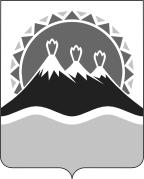 МИНИСТЕРСТВО СОЦИАЛЬНОГО РАЗВИТИЯ И ТРУДАКАМЧАТСКОГО КРАЯПРИКАЗ №  876-пПриложениек приказу Министерствасоциального развития и трудаКамчатского краяот   02.08.2018   №  876-пПриложение 1 к Административному регламентупредоставления Министерством социального развития и труда Камчатского края государственной услуги по назначению социальной выплаты на приобретение отдельных тифлотехнических средства реабилитации для слепых и слабовидящих граждан  Приложение 2 к Административному регламентупредоставления Министерством социального развития и труда Камчатского края государственной услуги по назначению социальной выплаты на приобретение отдельных тифлотехнических средства реабилитации для слепых и слабовидящих граждан  Приложение 3 к Административному регламентупредоставления Министерством социального развития и труда Камчатского края государственной услуги по назначению социальной выплаты на приобретение отдельных тифлотехнических средства реабилитации для слепых и слабовидящих граждан  Приложение 4 к Административному регламентупредоставления Министерством социального развития и труда Камчатского края государственной услуги по назначению социальной выплаты на приобретение отдельных тифлотехнических средства реабилитации для слепых и слабовидящих граждан